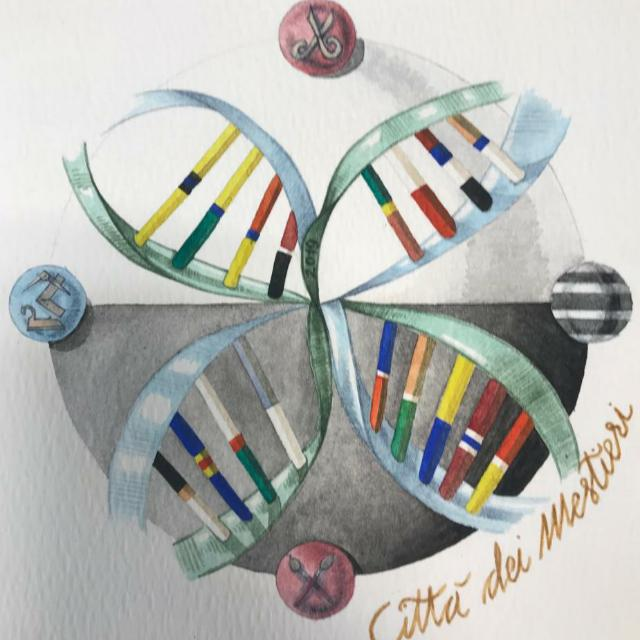 PROGETTO INTERCONTRADIAOLO “CITTA’ DEI MESTIERI”Tutela e valorizzazione  dell’artigianato/artigianato artistico nel Comune di Siena, in riferimento al patrimonio artistico delle Contrade di Siena e ai mestieri artigiani della storia cittadinaPIANO FORMATIVO 2023-2024Di seguito lo schema riassuntivo dei corsi previsti per l’edizione 2023-2024 :NB: il corso di “manutenzione e avviamento alla realizzazione di un’armatura” sarà svolto presso adeguati locali, diversi da quelli del Saltarello, per i macchinari da utilizzare.i corsi di “costruzione  del tamburo”, “oreficeria di Contrada” e “lavorazione cuoio a mano”  prevedono lo svolgimento di alcune lezioni presso adeguati locali, diversi da quelli del Saltarello, per i macchinari da utilizzare.  Il corso di “maglieria orientata alla calzamaglia” sarà dedicato esclusivamente all’approfondimento per coloro che hanno già partecipato al primo corso (2021-2022 o 2022-2023)  DURANTE IL PERIODO DEI CORSI - NOVEMBRE 2023/MAGGIO 2024 -  SARANNO ORGANIZZATI DEI MOMENTI DI APPROFONDIMENTO E SEMINARI SPECIFICI, UTILI AD  ACCRESCERE CONOSCENZE E PROFESSIONALITA’. AD ESEMPIO A GENNAIO 2024 AVRA’ INIZIO IL SEMINARIO “RICAMO AVANZATO: IL PUNTO PITTURA” CON GIULIA PLESCENKO.POTRA’ ESSERE PREVISTO UN CONTRIBUTO DA PARTE DEI PARTECIPANTI.CORSO FORMATIVOOBIETTIVO DEL CORSO(COMPETENZE ACQUISITE AL TERMINE DEL CORSO)OBIETTIVO DEL CORSO(COMPETENZE ACQUISITE AL TERMINE DEL CORSO)COMPETENZE IN ENTRATA   (NECESSARIE PER PARTECIPARE AL CORSO)DURATA DEL CORSON.  PARTECIPANTI (MAX)N.  PARTECIPANTI (MAX)Corso iniziale per cucito (1°livello):Enrichetta Meniconi e Sonia TrapassiApprendere le tecniche di base per le seguenti attività:-  imbastire;- usare macchina da cucire; - cucire a mano; - rammendare e rammagliareApprendere le tecniche di base per le seguenti attività:-  imbastire;- usare macchina da cucire; - cucire a mano; - rammendare e rammagliareNessuna- 6 mesi (1 volta a settimana martedì dalle 18.00 alle 20.00) - 60h c. complessive1010Corso cucito -avanzamento corso inziale (2°livello) :Letizia Guerrini e Nadia RugiPriorità per chi ha effettuato il corso base di 1° livello 2022- 2023 con Enrichetta Meniconi o il corso di 2° livello 2022-2023, con Letizia Guerrini Saper svolgere in  autonomia le seguenti attività:- imbastire;- usare macchina da cucire; - cucire a mano; - rammendare Il corso sarà orientato  alla cucitura della setaSaper svolgere in  autonomia le seguenti attività:- imbastire;- usare macchina da cucire; - cucire a mano; - rammendare Il corso sarà orientato  alla cucitura della setaAver completato il corso cucito iniziale 1° livello 2022-2023 oppure il corso di cucito avanzamento 2° livello 2022-2023 
In caso di eventuali posti disponibili è necessario  conoscere le tecniche base per le attività a fianco indicate - 6 mesi (1 volta a settimana martedì dalle 18.00 alle 20.00) - 60h c. complessive1515Corso di taglio e cucito monture:Vanessa NenciniPriorità per chi ha effettuato il corso base di 1° livello 2022-2023 o il corso di 2°livello 2022-2023 con VanessaSaper realizzare, in relazione al figurino storico, in particolare al farsetto e alla giornea: - distinguere e denominare le varie parti che costituiscono una montura;- montare e rifinire un farsetto e una giornea;- taglio di un farsetto e di una giornea, assemblaggio e messa in prova;- cucitura e rifinitura dei capi;Saper realizzare, in relazione al figurino storico, in particolare al farsetto e alla giornea: - distinguere e denominare le varie parti che costituiscono una montura;- montare e rifinire un farsetto e una giornea;- taglio di un farsetto e di una giornea, assemblaggio e messa in prova;- cucitura e rifinitura dei capi;Aver completato il corso  taglio e cucito 1° livello  2022-2023 oppure il corso taglio e cucito 2° livello 2022-2023 In caso di eventuali posti disponibili è necessario avere padronanza di tecniche di cucito a mano e a macchina- 6 mesi (1 volta a settimana, lunedì, dalle 18.00 alle 21.00)- 70h c. complessive1818Corso di Introduzione al Ricamo Mafalda	MarraDalla conoscenza dei materiali (fili, telai, aghi) ai principali punti base del ricamo.Acquisizione conoscenze per successiva partecipazione al corso di Ricamo AvanzatoDalla conoscenza dei materiali (fili, telai, aghi) ai principali punti base del ricamo.Acquisizione conoscenze per successiva partecipazione al corso di Ricamo AvanzatoNessuna competenza tecnica – volontà e pazienza - 6 mesi (1 volta ogni 15 giorni il venerdì dalle 18.00 alle 20.00) - 30h c. complessive10 10 Maglieria orientata alla calzamaglia:Alessandra Sampieri - Sabrina CatalaniApprofondimento solo per le allieve che hanno già partecipato al primo corso (2021-2022 oppure 2022-2023) Sarà inviata apposita comunicazione nominativaApprofondimento solo per le allieve che hanno già partecipato al primo corso (2021-2022 oppure 2022-2023) Sarà inviata apposita comunicazione nominativaApprofondimento solo per le allieve che hanno già partecipato al primo corso (2021-2022 oppure 2022-2023) Sarà inviata apposita comunicazione nominativaApprofondimento solo per le allieve che hanno già partecipato al primo corso (2021-2022 oppure 2022-2023) Sarà inviata apposita comunicazione nominativaApprofondimento solo per le allieve che hanno già partecipato al primo corso (2021-2022 oppure 2022-2023) Sarà inviata apposita comunicazione nominativaApprofondimento solo per le allieve che hanno già partecipato al primo corso (2021-2022 oppure 2022-2023) Sarà inviata apposita comunicazione nominativaStoria dei  Costumi Storici dall’inizio alla fine del ‘400: studio realizzazione dei bozzetti: Pier Luigi OllaAl termine del corso ogni allievo avrà acquisito conoscenze utili allo studio e alla realizzazione dei bozzetti per le monture  Priorità per chi ha completato il corso 2022-2023Priorità per chi ha completato il corso 2022-2023- 6 mesi (1 volta a settimana, lunedì dalle 18.00 alle 20.00)- 60h c. complessive- 6 mesi (1 volta a settimana, lunedì dalle 18.00 alle 20.00)- 60h c. complessive15Corso pittura su seta  1° livello: Andrea ManganelliDalla conoscenza della pittura su seta a quella dell’araldica della propria Contrada per la realizzazione di bandiere e tamburi.Al termine del corso ogni allievo saprà dipingere su seta lo stemma della propria Contrada.La seta come base di pitturaNessunaNessuna- 6 mesi (1 volta a settimana, mercoledì dalle 21.00 alle 23.00)- 60h c. complessive- 6 mesi (1 volta a settimana, mercoledì dalle 21.00 alle 23.00)- 60h c. complessive15Corso base pittura su seta 2° livello: Cecilia RigacciDalla conoscenza della pittura su seta a quella dell’araldica della propria Contrada per la realizzazione di bandiere e tamburi. Al termine del corso ogni allievo saprà dipingere lo stemma della propria Contrada su bandiera di seta (pittura della parte frontale e posteriore), oltreché essere capace di affrontare la pittura su legno di un tamburo.Padronanza della tecnica di pittura su seta.Priorità per chi ha completato il corso 1° livello 2022-2023 oppure il corso 2° livello 2022-2023 Padronanza della tecnica di pittura su seta.Priorità per chi ha completato il corso 1° livello 2022-2023 oppure il corso 2° livello 2022-2023 - 6 mesi (1 volta a settimana, mercoledì dalle 21.00 alle 23.00)- 60h c. complessive- 6 mesi (1 volta a settimana, mercoledì dalle 21.00 alle 23.00)- 60h c. complessive15Corso Calligrafia 1° livello: Paolo GiudiciUn percorso con il pennino tra carta e inchiostroDalle 7 regole di Edward Johnston, passando per l’Onciale, la Carolina, la Gotica Rotunda e Corsiva e la Foundational, fino ad arrivare alla scoperta di carte e pergamene. Al termine del corso ogni allievo saprà riprodurre la scrittura Foundational su biglietti d’auguri, cartoncini, segnaposti etc…...e avere la conoscenza degli alfabeti: Onciale, Carolina, Gotica Rotunda e Corsiva, Foundational, oltre alla conoscenza dei materiali di scrittura e dei supporti come carta a pergamena.NessunaNessuna- 6 mesi (1 volta a settimana, giovedì dalle 21.00 alle 23.00)- 60h c. complessive- 6 mesi (1 volta a settimana, giovedì dalle 21.00 alle 23.00)- 60h c. complessive15Corso Calligrafia 2° livello: Paolo GiudiciUn percorso con il pennino tra carta e inchiostroApprofondimento degli stili studiati nel corso di 1 livello, in particolare la Gotica Rotunda e le Capitali LongobardeAl termine del corso ogni allievo:- avrà acquisito le tecniche per l’uso di tempera al posto dell’inchiostro, la scrittura e la decorazione su pergamena, l’uso della foglia d’oro;   - saprà realizzare una pergamena con decorazioni e foglia d’oro.Aver completato il corso calligrafia artistica 1° livello  2022-2023Aver completato il corso calligrafia artistica 1° livello  2022-2023- 6 mesi (1 volta a settimana, martedì dalle 21.00 alle 23.00)- 60h c. complessive- 6 mesi (1 volta a settimana, martedì dalle 21.00 alle 23.00)- 60h c. complessive15Corso Calligrafia 2° livello: Paolo GiudiciUn percorso con il pennino tra carta e inchiostroApprofondimento degli stili studiati nel corso di 1 livello, in particolare la Gotica Rotunda e le Capitali LongobardeColoro che hanno completato il corso di 2° livello 2022-2023 potranno iniziare da gennaio 2024 per percorsi specifici (sarà inviata apposita comunicazione)Coloro che hanno completato il corso di 2° livello 2022-2023 potranno iniziare da gennaio 2024 per percorsi specifici (sarà inviata apposita comunicazione)Coloro che hanno completato il corso di 2° livello 2022-2023 potranno iniziare da gennaio 2024 per percorsi specifici (sarà inviata apposita comunicazione)Coloro che hanno completato il corso di 2° livello 2022-2023 potranno iniziare da gennaio 2024 per percorsi specifici (sarà inviata apposita comunicazione)Coloro che hanno completato il corso di 2° livello 2022-2023 potranno iniziare da gennaio 2024 per percorsi specifici (sarà inviata apposita comunicazione)Coloro che hanno completato il corso di 2° livello 2022-2023 potranno iniziare da gennaio 2024 per percorsi specifici (sarà inviata apposita comunicazione)Corso lavorazione cuoio a mano:Linda Corsi Al termine del corso ogni allievo avrà acquisito le tecniche base per:- tagliare, cucire, lavorare a mano pelle e cuoio con particolare riferimento ai costumi storici.NessunaPriorità per chi ha completato il corso 1° livello 2022-2023 NessunaPriorità per chi ha completato il corso 1° livello 2022-2023 - 6 mesi (1 volta a settimana, martedì dalle 17.30 alle 20.00)- 60h c. complessive- 6 mesi (1 volta a settimana, martedì dalle 17.30 alle 20.00)- 60h c. complessive8Corso base costruzione del tamburo:Luca Del CasinoAl termine del corso ogni allievo:- avrà appreso la tecnica e le nozioni per costruire, assemblare e manutenere un tamburo e accessori.Manualità e precisione Manualità e precisione 12 lezioni (una volta a settimana, mercoledì dalle 21.00 alle 23.00)- 25h complessiveSaranno organizzate due edizioni la prima nov.2023/genn.2024, la seconda febbr./maggio 2024 12 lezioni (una volta a settimana, mercoledì dalle 21.00 alle 23.00)- 25h complessiveSaranno organizzate due edizioni la prima nov.2023/genn.2024, la seconda febbr./maggio 2024 4 per ciascuna edizione Corso manutenzione e avviamento alla realizzazione di un’armatura:Piergiorgio Salvadori  Al termine del corso ogni allievo avrà appreso:- le tecniche della manutenzione delle armature ed armi;- tecniche di base per la realizzazione di un’armatura. Avanzamento per chi ha già fatto il primo corso Manualità Priorità per chi ha completato il corso 2022-2023Manualità Priorità per chi ha completato il corso 2022-2023- 6 mesi (2 volte ogni quindici giorni: venerdì dalle 20.45 alle 23.45 e sabato dalle 10.30 alle 12.30)- 70h c. complessive- 6 mesi (2 volte ogni quindici giorni: venerdì dalle 20.45 alle 23.45 e sabato dalle 10.30 alle 12.30)- 70h c. complessive10 Corso di Oreficeria di ContradaAlessandra DamianiAntonio Benocci Dalla parte teorica, alle tecniche di lavorazione, alla realizzazione di un progetto tecnico per un monile ispirato ai tessuti delle monture e relativa d esecuzioneUlteriore approfondimento nel periodo formativo 2024-2025 Al termine del corso ogni allievo avrà acquisito conoscenze su:- cenni storici su civiltà di interesse (etrusca, romana, medioevale, rinascimentale ..);- tecniche di lavorazione (fusione, trafilatura, traforo, incisione, modellatura e fusione cera, sbalzo);- progettazione e realizzazione monile. Curiosità e manualitàCuriosità e manualità- 6 mesi (1 volta a settimana, giovedì dalle 20.00 alle 22.00)- 60h c. complessive- 6 mesi (1 volta a settimana, giovedì dalle 20.00 alle 22.00)- 60h c. complessive4